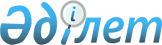 Об утверждении Положения государственного учреждения "Отдел предпринимательства города Талдыкорган
					
			Утративший силу
			
			
		
					Постановление акимата города Талдыкорган Алматинской области от 22 декабря 2015 года № 38-1335. Зарегистрировано Департаментом юстиции Алматинской области 21 января 2016 года № 3680. Утратило силу постановлением акимата города Талдыкорган Алматинской области от 27 июня 2016 года № 29-420      Сноска. Утратило силу постановлением акимата города Талдыкрган Алматинской области от 27.06.2016 № 29-420.

      В соответствии с подпунктом 8) статьи 18 Закона Республики Казахстан от 1 марта 2011 года "О государственном имуществе" и Указом Президента Республики Казахстан от 29 октября 2012 года № 410 "Об утверждении Типового положения государственного органа Республики Казахстан", акимат города Талдыкорган ПОСТАНОВЛЯЕТ:

      1. Утвердить Положение государственного учреждения "Отдел предпринимательства города Талдыкорган" согласно приложению.

      2. Государственному учереждению "Отдел предпринимательства города Талдыкорган" (Усенов Амирхан Муканович) в установленном законодательством порядке осуществить регистрацию Положения в органах юстиции.

      3. Руководителю государственного учреждения "Отдел предпринимательства города Талдыкорган" Усенову Амирхану Мукановичу осуществить официальное опубликование настоящего постановления после государственной регистрции в органах юстиции на интернет-ресурсе, определяемом Правительством Республики Казахстан и интернет-ресурсе акимата города, а также в газете "Талдыкорган", периодическом печатном издании, получившим право офицального опубликования нормативных правовых постановлений акимата города и нормативных правовых решений акима города.

      3. Контроль за исполнением настоящего постановления возложить на заместителя акима города Әділ Алмас Қабдулұлы.

      4. Настоящее постановление вступает в силу со дня государственной регистрации в органах юстиции и вводится в действие по истечении десяти календарных дней после дня его первого официального опубликования.

 ПОЛОЖЕНИЕ о государственном учреждении "Отдел предпринимательства города Талдыкорган" 1. Общие положения      1. Государственное учреждение "Отдел предпринимательства города Талдыкорган" является государственным органом Республики Казахстан, осуществляющим руководство в сфере предпринимательства.

      2. Государственное учреждение "Отдел предпринимательства города Талдыкорган" ведомств не имеет.

      3. Государственное учреждение "Отдел предпринимательства города Талдыкорган" осуществляет свою деятельность в соответствии с Конституцией и законами Республики Казахстан, актами Президента и Правительства Республики Казахстан, иными нормативными правовыми актами, а также настоящим Положением.

      4. Государственное учреждение "Отдел предпринимательства города Талдыкорган" является юридическим лицом в организационно-правовой форме государственного учреждения, имеет печати и штампы со своим наименованием на государственном языке, бланки установленного образца, в соответствии с законодательством Республики Казахстан, счета в органах казначейства.

      5. Государственное учреждение "Отдел предпринимательства города Талдыкорган" вступает в гражданско-правовые отношения от собственного имени.

      6. Государственное учреждение "Отдел предпринимательства города Талдыкорган" имеет право выступать стороной гражданско-правовых отношений от имени государства, если оно уполномочено на это в соответствии с законодательством.

      7. Государственное учреждение "Отдел предпринимательства города Талдыкорган" по вопросам своей компетенции в установленном законодательством порядке принимает решения, оформляемые приказами руководителя государственного учреждения "Отдел предпринимательства города Талдыкорган" и другими актами, предусмотренными законодательством Республики Казахстан.

      8. Структура и лимит штатной численности государственного учреждения "Отдел предпринимательства города Талдыкорган" утверждаются в соответствии с действующим законодательством.

      9. Местонахождение юридического лица: индекс 040000, Республика Казахстан, Алматинская область, город Талдыкорган, улица Абая, № 256.

      10. Полное наименование государственного органа - государственное учреждение "Отдел предпринимательства города Талдыкорган".

      11. Настоящее Положение является учредительным документом государственного учреждения "Отдел предпринимательства города Талдыкорган".

      12. Финансирование деятельности государственного учреждения "Отдел предпринимательства города Талдыкорган" осуществляется из местного бюджета.

      13. Государственному учреждению "Отдел предпринимательства города Талдыкорган" запрещается вступать в договорные отношения с субъектами предпринимательства на предмет выполнения обязанностей, являющихся функциями государственного учреждения "Отдел предпринимательства города Талдыкорган".

      Если государственному учреждению "Отдел предпринимательства города Талдыкорган" законодательными актами предоставлено право осуществлять приносящую доходы деятельность, то доходы, полученные от такой деятельности, направляются в доход государственного бюджета.

 2. Миссия, основные задачи, функции, права и обязанности государственного органа      14. Миссия государственного учреждения "Отдел предпринимательства города Талдыкорган": реализация государственной политики в сфере предпринимательства.

      15. Задачи:

      1) создание условий для развития частного предпринимательства;

      2) обеспечение проведения торговой политики;

      3) осуществление координации в области туристической деятельности.

      16. Функции:

      1) осуществление реализации государственной политики поддержки и развития частного предпринимательства;

      2) создание условий для развития частного предпринимательства;

      3) обеспечение создании и развитии в регионе объектов инфраструктуры поддержки малого и среднего предпринимательства и инновационной деятельности;

      4) определение стратегии развития взаимоотношений местных исполнительных органов с объединениями субъектов частного предпринимательства, Национальной палатой предпринимателей Республики Казахстан и объектами рыночной инфраструктуры;

      5) организация деятельности экспертных советов;

      6) обеспечение государственной поддержки на местном уровне частного предпринимательства;

      7) осуществление поиска и проведение переговоров с потенциальными иностранными инвесторами с целью привлечения их к участию в реализации индустриально-инновационных проектов;

      8) обеспечение проведения торговой политики;

      9) осуществление в пределах своей компетенции регулирования деятельности субъектов торговой деятельности;

      10) разработка мер по созданию условий, благопрепятствующих торговой деятельности на территории города;

      11) разработка и реализация мер по достижению минимального норматива обеспеченности населения торговой площадью;

      12) осуществление организации выставочной деятельности;

      13) осуществление в пределах своей компетенции государственный контроль за соблюдением размера предельно допустимых розничных цен на социально значимые продовольственные товары;

      14) реализация государственной политики и осуществление координации в области туристской деятельности на территории города;

      15) осуществление сбора, анализа и предоставление в местный исполнительный орган области информации о развитии туризма на территории города;

      16) предоставление туристской информации, в том числе о туристском потенциале, объектах туризма и лицах, осуществляющих туристскую деятельность;

      17) осуществление в интересах местного государственного управления иные полномочия, возлагаемые на местные исполнительные органы законодательством Республики Казахстан.

      17. Права и обязанности:

      1) организовать порядок проведения совещаний, участвует в заседаниях акимата города;

      2) обеспечивать освещение деятельности государственного учреждения "Отдел предпринимательства города Талдыкорган" в средствах массовой информации;

      3) осуществлять полномочия в соответствии с законами Республики Казахстан, актами Президента и Правительства Республики Казахстан, настоящим Положением.

 3. Организация деятельности государственного органа      18. Руководство государственного учреждения "Отдел предпринимательства города Талдыкорган" осуществляется первым руководителем, который несет персональную ответственность за выполнение возложенных на государственное учреждение "Отдел предпринимательства города Талдыкорган" задач и осуществление им своих функций.

      19. Первый руководитель государственного учреждения "Отдел предпринимательства города Талдыкорган" назначается на должность и освобождается от должности акимом города.

      20. Первый руководитель государственного учреждения "Отдел предпринимательства города Талдыкорган" не имеет заместителей.

      21. Полномочия первого руководителя государственного учреждения "Отдел предпринимательства города Талдыкорган":

      1) утверждает планы работ государственного учреждения;

      2) действует от имени государственного учреждения;

      3) выдает доверенности;

      4) в установленном законодательством порядке поощряет работников государственного учреждения и налагает на них дисциплинарные взыскания;

      5) издает приказы, подписывает служебную документацию в пределах своей компетенции;

      6) утверждает внутренний трудовой распорядок государственного учреждения;

      7) осуществляет контроль за соблюдением Закона Республики Казахстан "О государственной службе" в государственном учреждении;

      8) осуществляет личный прием граждан;

      9) осуществляет полномочия, предусмотренные законодательными актами Республики Казахстан;

      10) несет персональную ответственность за исполнение антикоррупционного законодательства.

      Исполнение полномочий первого руководителя государственного учреждения "Отдел предпринимательства города Талдыкорган" в период его отсутствия осуществляется лицом, его замещающим в соответствии с действующим законодательством.

 4. Имущество государственного органа      22. Государственное учреждение "Отдел предпринимательства города Талдыкорган" может иметь на праве оперативного управления обособленное имущество в случаях, предусмотренных законодательством.

      Имущество государственного учреждения "Отдел предпринимательства города Талдыкорган" формируется за счет имущества, переданного ему собственником, а также имущества (включая денежные доходы), приобретенного в результате собственной деятельности и иных источников, не запрещенных законодательством Республики Казахстан.

      23. Имущество, закрепленное за государственным учреждением "Отдел предпринимательства города Талдыкорган", относится к коммунальной собственности.

      24. Государственное учреждение "Отдел предпринимательства города Талдыкорган" не вправе самостоятельно отчуждать или иным способом распоряжаться закрепленным за ним имуществом и имуществом, приобретенным за счет средств, выданных ему по плану финансирования, если иное не установлено законодательством.

 5. Реорганизация и упразднение государственного органа      25. Реорганизация и упразднение государственного учреждения "Отдел предпринимательства города Талдыкорган" осуществляется в соответствии с законодательством Республики Казахстан.


					© 2012. РГП на ПХВ «Институт законодательства и правовой информации Республики Казахстан» Министерства юстиции Республики Казахстан
				
      Аким города

Б. Карасаев
Приложение утвержденное остановлением акимата города Талдыкорган от "22" 12 2015 года № 38-1335